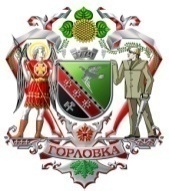 АДМИНИСТРАЦИЯ ГОРОДА ГОРЛОВКАРАСПОРЯЖЕНИЕглавы администрации12   октября   2015 г.		                                           № 541-рг. ГорловкаО внесении изменений враспоряжение главы администрации от 19 августа 2015 г.  № 378-р «О предоставлении согласия ЧАО «Горловсктеплосеть» на проведение ремонтно-восстановительных работ»Рассмотрев предложение управления муниципального развития администрации г. Горловка о внесении изменений в распоряжение главы администрации города Горловка от 19 августа 2015 года № 378 р «О предоставлении согласия ЧАО «Горловсктеплосеть» на проведение ремонтно-восстановительных работ», руководствуясь п. 4.1. Положения об администрации города ГорловкаВнести изменение в распоряжение главы администрации города     Горловка от 19 августа 2015 года № 378-р «О предоставлении согласия                                ЧАО «Горловсктеплосеть» на проведение ремонтно-восстановительных      работ», а именно: в приложении в столбце 5 графах № 14, 15 инвентарный номер 3155 заменить на инвентарный номер 3135.И.о. главы администрации						Р.А.ХРАМЕНКОВ